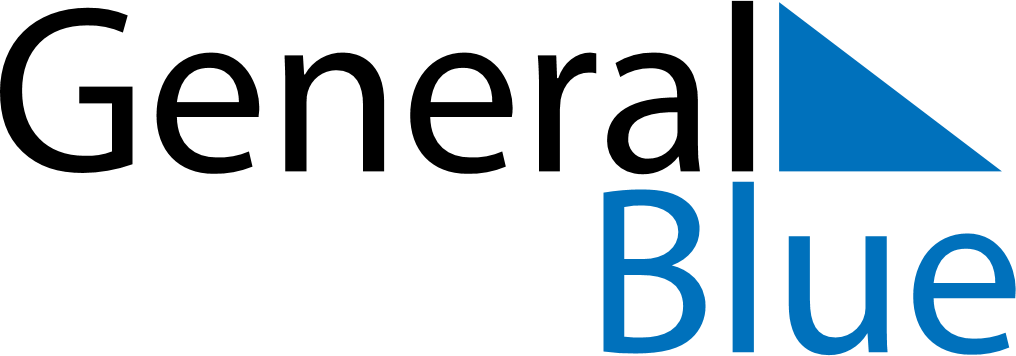 Weekly Meal Tracker October 6, 2024 - October 12, 2024Weekly Meal Tracker October 6, 2024 - October 12, 2024Weekly Meal Tracker October 6, 2024 - October 12, 2024Weekly Meal Tracker October 6, 2024 - October 12, 2024Weekly Meal Tracker October 6, 2024 - October 12, 2024Weekly Meal Tracker October 6, 2024 - October 12, 2024SundayOct 06MondayOct 07MondayOct 07TuesdayOct 08WednesdayOct 09ThursdayOct 10FridayOct 11SaturdayOct 12BreakfastLunchDinner